____________________________________________FIRMA ASPIRANTE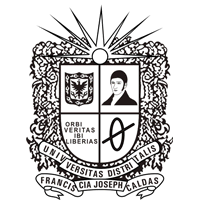 UNIVERSIDAD DISTRITAL FRANCISCO JOSÉ CALDASFACULTAD DE INGENIERÍAPOSTGRADOSUNIVERSIDAD DISTRITAL FRANCISCO JOSÉ CALDASFACULTAD DE INGENIERÍAPOSTGRADOSUNIVERSIDAD DISTRITAL FRANCISCO JOSÉ CALDASFACULTAD DE INGENIERÍAPOSTGRADOSUNIVERSIDAD DISTRITAL FRANCISCO JOSÉ CALDASFACULTAD DE INGENIERÍAPOSTGRADOSUNIVERSIDAD DISTRITAL FRANCISCO JOSÉ CALDASFACULTAD DE INGENIERÍAPOSTGRADOSUNIVERSIDAD DISTRITAL FRANCISCO JOSÉ CALDASFACULTAD DE INGENIERÍAPOSTGRADOSUNIVERSIDAD DISTRITAL FRANCISCO JOSÉ CALDASFACULTAD DE INGENIERÍAPOSTGRADOSUNIVERSIDAD DISTRITAL FRANCISCO JOSÉ CALDASFACULTAD DE INGENIERÍAPOSTGRADOSUNIVERSIDAD DISTRITAL FRANCISCO JOSÉ CALDASFACULTAD DE INGENIERÍAPOSTGRADOSUNIVERSIDAD DISTRITAL FRANCISCO JOSÉ CALDASFACULTAD DE INGENIERÍAPOSTGRADOSUNIVERSIDAD DISTRITAL FRANCISCO JOSÉ CALDASFACULTAD DE INGENIERÍAPOSTGRADOSUNIVERSIDAD DISTRITAL FRANCISCO JOSÉ CALDASFACULTAD DE INGENIERÍAPOSTGRADOSUNIVERSIDAD DISTRITAL FRANCISCO JOSÉ CALDASFACULTAD DE INGENIERÍAPOSTGRADOSUNIVERSIDAD DISTRITAL FRANCISCO JOSÉ CALDASFACULTAD DE INGENIERÍAPOSTGRADOSUNIVERSIDAD DISTRITAL FRANCISCO JOSÉ CALDASFACULTAD DE INGENIERÍAPOSTGRADOSUNIVERSIDAD DISTRITAL FRANCISCO JOSÉ CALDASFACULTAD DE INGENIERÍAPOSTGRADOSUNIVERSIDAD DISTRITAL FRANCISCO JOSÉ CALDASFACULTAD DE INGENIERÍAPOSTGRADOSUNIVERSIDAD DISTRITAL FRANCISCO JOSÉ CALDASFACULTAD DE INGENIERÍAPOSTGRADOSUNIVERSIDAD DISTRITAL FRANCISCO JOSÉ CALDASFACULTAD DE INGENIERÍAPOSTGRADOSUNIVERSIDAD DISTRITAL FRANCISCO JOSÉ CALDASFACULTAD DE INGENIERÍAPOSTGRADOSUNIVERSIDAD DISTRITAL FRANCISCO JOSÉ CALDASFACULTAD DE INGENIERÍAPOSTGRADOSUNIVERSIDAD DISTRITAL FRANCISCO JOSÉ CALDASFACULTAD DE INGENIERÍAPOSTGRADOSUNIVERSIDAD DISTRITAL FRANCISCO JOSÉ CALDASFACULTAD DE INGENIERÍAPOSTGRADOSUNIVERSIDAD DISTRITAL FRANCISCO JOSÉ CALDASFACULTAD DE INGENIERÍAPOSTGRADOSUNIVERSIDAD DISTRITAL FRANCISCO JOSÉ CALDASFACULTAD DE INGENIERÍAPOSTGRADOSUNIVERSIDAD DISTRITAL FRANCISCO JOSÉ CALDASFACULTAD DE INGENIERÍAPOSTGRADOSUNIVERSIDAD DISTRITAL FRANCISCO JOSÉ CALDASFACULTAD DE INGENIERÍAPOSTGRADOSUNIVERSIDAD DISTRITAL FRANCISCO JOSÉ CALDASFACULTAD DE INGENIERÍAPOSTGRADOSUNIVERSIDAD DISTRITAL FRANCISCO JOSÉ CALDASFACULTAD DE INGENIERÍAPOSTGRADOSUNIVERSIDAD DISTRITAL FRANCISCO JOSÉ CALDASFACULTAD DE INGENIERÍAPOSTGRADOSUNIVERSIDAD DISTRITAL FRANCISCO JOSÉ CALDASFACULTAD DE INGENIERÍAPOSTGRADOSUNIVERSIDAD DISTRITAL FRANCISCO JOSÉ CALDASFACULTAD DE INGENIERÍAPOSTGRADOSUNIVERSIDAD DISTRITAL FRANCISCO JOSÉ CALDASFACULTAD DE INGENIERÍAPOSTGRADOSUNIVERSIDAD DISTRITAL FRANCISCO JOSÉ CALDASFACULTAD DE INGENIERÍAPOSTGRADOSUNIVERSIDAD DISTRITAL FRANCISCO JOSÉ CALDASFACULTAD DE INGENIERÍAPOSTGRADOSUNIVERSIDAD DISTRITAL FRANCISCO JOSÉ CALDASFACULTAD DE INGENIERÍAPOSTGRADOSUNIVERSIDAD DISTRITAL FRANCISCO JOSÉ CALDASFACULTAD DE INGENIERÍAPOSTGRADOSUNIVERSIDAD DISTRITAL FRANCISCO JOSÉ CALDASFACULTAD DE INGENIERÍAPOSTGRADOSUNIVERSIDAD DISTRITAL FRANCISCO JOSÉ CALDASFACULTAD DE INGENIERÍAPOSTGRADOSUNIVERSIDAD DISTRITAL FRANCISCO JOSÉ CALDASFACULTAD DE INGENIERÍAPOSTGRADOSUNIVERSIDAD DISTRITAL FRANCISCO JOSÉ CALDASFACULTAD DE INGENIERÍAPOSTGRADOSUNIVERSIDAD DISTRITAL FRANCISCO JOSÉ CALDASFACULTAD DE INGENIERÍAPOSTGRADOSUNIVERSIDAD DISTRITAL FRANCISCO JOSÉ CALDASFACULTAD DE INGENIERÍAPOSTGRADOSUNIVERSIDAD DISTRITAL FRANCISCO JOSÉ CALDASFACULTAD DE INGENIERÍAPOSTGRADOSUNIVERSIDAD DISTRITAL FRANCISCO JOSÉ CALDASFACULTAD DE INGENIERÍAPOSTGRADOSUNIVERSIDAD DISTRITAL FRANCISCO JOSÉ CALDASFACULTAD DE INGENIERÍAPOSTGRADOSUNIVERSIDAD DISTRITAL FRANCISCO JOSÉ CALDASFACULTAD DE INGENIERÍAPOSTGRADOSUNIVERSIDAD DISTRITAL FRANCISCO JOSÉ CALDASFACULTAD DE INGENIERÍAPOSTGRADOSUNIVERSIDAD DISTRITAL FRANCISCO JOSÉ CALDASFACULTAD DE INGENIERÍAPOSTGRADOSUNIVERSIDAD DISTRITAL FRANCISCO JOSÉ CALDASFACULTAD DE INGENIERÍAPOSTGRADOSUNIVERSIDAD DISTRITAL FRANCISCO JOSÉ CALDASFACULTAD DE INGENIERÍAPOSTGRADOSUNIVERSIDAD DISTRITAL FRANCISCO JOSÉ CALDASFACULTAD DE INGENIERÍAPOSTGRADOSFORMULARIO DE INSCRIPCIÓN ASPIRANTES A POSTGRADOSFORMULARIO DE INSCRIPCIÓN ASPIRANTES A POSTGRADOSFORMULARIO DE INSCRIPCIÓN ASPIRANTES A POSTGRADOSFORMULARIO DE INSCRIPCIÓN ASPIRANTES A POSTGRADOSFORMULARIO DE INSCRIPCIÓN ASPIRANTES A POSTGRADOSFORMULARIO DE INSCRIPCIÓN ASPIRANTES A POSTGRADOSFORMULARIO DE INSCRIPCIÓN ASPIRANTES A POSTGRADOSFORMULARIO DE INSCRIPCIÓN ASPIRANTES A POSTGRADOSFORMULARIO DE INSCRIPCIÓN ASPIRANTES A POSTGRADOSFORMULARIO DE INSCRIPCIÓN ASPIRANTES A POSTGRADOSFORMULARIO DE INSCRIPCIÓN ASPIRANTES A POSTGRADOSFORMULARIO DE INSCRIPCIÓN ASPIRANTES A POSTGRADOSFORMULARIO DE INSCRIPCIÓN ASPIRANTES A POSTGRADOSFORMULARIO DE INSCRIPCIÓN ASPIRANTES A POSTGRADOSFORMULARIO DE INSCRIPCIÓN ASPIRANTES A POSTGRADOSFORMULARIO DE INSCRIPCIÓN ASPIRANTES A POSTGRADOSFORMULARIO DE INSCRIPCIÓN ASPIRANTES A POSTGRADOSFORMULARIO DE INSCRIPCIÓN ASPIRANTES A POSTGRADOSFORMULARIO DE INSCRIPCIÓN ASPIRANTES A POSTGRADOSFORMULARIO DE INSCRIPCIÓN ASPIRANTES A POSTGRADOSFORMULARIO DE INSCRIPCIÓN ASPIRANTES A POSTGRADOSFORMULARIO DE INSCRIPCIÓN ASPIRANTES A POSTGRADOSFORMULARIO DE INSCRIPCIÓN ASPIRANTES A POSTGRADOSFORMULARIO DE INSCRIPCIÓN ASPIRANTES A POSTGRADOSFORMULARIO DE INSCRIPCIÓN ASPIRANTES A POSTGRADOSFORMULARIO DE INSCRIPCIÓN ASPIRANTES A POSTGRADOSFORMULARIO DE INSCRIPCIÓN ASPIRANTES A POSTGRADOSFORMULARIO DE INSCRIPCIÓN ASPIRANTES A POSTGRADOSFORMULARIO DE INSCRIPCIÓN ASPIRANTES A POSTGRADOSFORMULARIO DE INSCRIPCIÓN ASPIRANTES A POSTGRADOSFORMULARIO DE INSCRIPCIÓN ASPIRANTES A POSTGRADOSFORMULARIO DE INSCRIPCIÓN ASPIRANTES A POSTGRADOSFORMULARIO DE INSCRIPCIÓN ASPIRANTES A POSTGRADOSFORMULARIO DE INSCRIPCIÓN ASPIRANTES A POSTGRADOSFORMULARIO DE INSCRIPCIÓN ASPIRANTES A POSTGRADOSFORMULARIO DE INSCRIPCIÓN ASPIRANTES A POSTGRADOSFORMULARIO DE INSCRIPCIÓN ASPIRANTES A POSTGRADOSFORMULARIO DE INSCRIPCIÓN ASPIRANTES A POSTGRADOSFORMULARIO DE INSCRIPCIÓN ASPIRANTES A POSTGRADOSFORMULARIO DE INSCRIPCIÓN ASPIRANTES A POSTGRADOSFORMULARIO DE INSCRIPCIÓN ASPIRANTES A POSTGRADOSFORMULARIO DE INSCRIPCIÓN ASPIRANTES A POSTGRADOSFORMULARIO DE INSCRIPCIÓN ASPIRANTES A POSTGRADOSFORMULARIO DE INSCRIPCIÓN ASPIRANTES A POSTGRADOSFORMULARIO DE INSCRIPCIÓN ASPIRANTES A POSTGRADOSFORMULARIO DE INSCRIPCIÓN ASPIRANTES A POSTGRADOSFORMULARIO DE INSCRIPCIÓN ASPIRANTES A POSTGRADOSFORMULARIO DE INSCRIPCIÓN ASPIRANTES A POSTGRADOSFORMULARIO DE INSCRIPCIÓN ASPIRANTES A POSTGRADOSFORMULARIO DE INSCRIPCIÓN ASPIRANTES A POSTGRADOSFORMULARIO DE INSCRIPCIÓN ASPIRANTES A POSTGRADOSFORMULARIO DE INSCRIPCIÓN ASPIRANTES A POSTGRADOSPeriodo Académico     Periodo Académico     Periodo Académico     Periodo Académico     Periodo Académico     Periodo Académico     Periodo Académico     Periodo Académico     Periodo Académico                         Fecha(AAAA-MM-DD)                    Fecha(AAAA-MM-DD)                    Fecha(AAAA-MM-DD)                    Fecha(AAAA-MM-DD)                    Fecha(AAAA-MM-DD)                    Fecha(AAAA-MM-DD)                    Fecha(AAAA-MM-DD)                    Fecha(AAAA-MM-DD)                    Fecha(AAAA-MM-DD)                    Fecha(AAAA-MM-DD)                    Fecha(AAAA-MM-DD)                    Fecha(AAAA-MM-DD)                    Fecha(AAAA-MM-DD)                    Fecha(AAAA-MM-DD)                    Fecha(AAAA-MM-DD)                    Fecha(AAAA-MM-DD)                    Fecha(AAAA-MM-DD)                    Fecha(AAAA-MM-DD)                    Fecha(AAAA-MM-DD)                    Fecha(AAAA-MM-DD)AAAA MM DDAAAA MM DDAAAA MM DDAAAA MM DDAAAA MM DDAAAA MM DDAAAA MM DDAAAA MM DDAAAA MM DDAAAA MM DDAAAA MM DDAAAA MM DDAAAA MM DDAAAA MM DDAAAA MM DDAAAA MM DDProgramaProgramaProgramaProgramaProgramaProgramaProgramaProgramaProgramaMAESTRÍA EN INGENIERÍA INDUSTRIALMAESTRÍA EN INGENIERÍA INDUSTRIALMAESTRÍA EN INGENIERÍA INDUSTRIALMAESTRÍA EN INGENIERÍA INDUSTRIALMAESTRÍA EN INGENIERÍA INDUSTRIALMAESTRÍA EN INGENIERÍA INDUSTRIALMAESTRÍA EN INGENIERÍA INDUSTRIALMAESTRÍA EN INGENIERÍA INDUSTRIALMAESTRÍA EN INGENIERÍA INDUSTRIALMAESTRÍA EN INGENIERÍA INDUSTRIALMAESTRÍA EN INGENIERÍA INDUSTRIALMAESTRÍA EN INGENIERÍA INDUSTRIALMAESTRÍA EN INGENIERÍA INDUSTRIALMAESTRÍA EN INGENIERÍA INDUSTRIALMAESTRÍA EN INGENIERÍA INDUSTRIALMAESTRÍA EN INGENIERÍA INDUSTRIALMAESTRÍA EN INGENIERÍA INDUSTRIALMAESTRÍA EN INGENIERÍA INDUSTRIALMAESTRÍA EN INGENIERÍA INDUSTRIALMAESTRÍA EN INGENIERÍA INDUSTRIALMAESTRÍA EN INGENIERÍA INDUSTRIALMAESTRÍA EN INGENIERÍA INDUSTRIALMAESTRÍA EN INGENIERÍA INDUSTRIALMAESTRÍA EN INGENIERÍA INDUSTRIALMAESTRÍA EN INGENIERÍA INDUSTRIALMAESTRÍA EN INGENIERÍA INDUSTRIALMAESTRÍA EN INGENIERÍA INDUSTRIALMAESTRÍA EN INGENIERÍA INDUSTRIALMAESTRÍA EN INGENIERÍA INDUSTRIALMAESTRÍA EN INGENIERÍA INDUSTRIALMAESTRÍA EN INGENIERÍA INDUSTRIALMAESTRÍA EN INGENIERÍA INDUSTRIALMAESTRÍA EN INGENIERÍA INDUSTRIALMAESTRÍA EN INGENIERÍA INDUSTRIALCódigoCódigoCódigoCódigoINFORMACIÓN PERSONALINFORMACIÓN PERSONALINFORMACIÓN PERSONALINFORMACIÓN PERSONALINFORMACIÓN PERSONALINFORMACIÓN PERSONALINFORMACIÓN PERSONALINFORMACIÓN PERSONALINFORMACIÓN PERSONALINFORMACIÓN PERSONALINFORMACIÓN PERSONALINFORMACIÓN PERSONALINFORMACIÓN PERSONALINFORMACIÓN PERSONALINFORMACIÓN PERSONALINFORMACIÓN PERSONALINFORMACIÓN PERSONALINFORMACIÓN PERSONALINFORMACIÓN PERSONALINFORMACIÓN PERSONALINFORMACIÓN PERSONALINFORMACIÓN PERSONALINFORMACIÓN PERSONALINFORMACIÓN PERSONALINFORMACIÓN PERSONALINFORMACIÓN PERSONALINFORMACIÓN PERSONALINFORMACIÓN PERSONALINFORMACIÓN PERSONALINFORMACIÓN PERSONALINFORMACIÓN PERSONALINFORMACIÓN PERSONALINFORMACIÓN PERSONALINFORMACIÓN PERSONALINFORMACIÓN PERSONALINFORMACIÓN PERSONALINFORMACIÓN PERSONALINFORMACIÓN PERSONALINFORMACIÓN PERSONALINFORMACIÓN PERSONALINFORMACIÓN PERSONALINFORMACIÓN PERSONALINFORMACIÓN PERSONALINFORMACIÓN PERSONALINFORMACIÓN PERSONALINFORMACIÓN PERSONALINFORMACIÓN PERSONALINFORMACIÓN PERSONALINFORMACIÓN PERSONALINFORMACIÓN PERSONALINFORMACIÓN PERSONALINFORMACIÓN PERSONALNOMBRES:NOMBRES:NOMBRES:NOMBRES:NOMBRES:NOMBRES:NOMBRES:NOMBRES:NOMBRES:NOMBRES:NOMBRES:NOMBRES:NOMBRES:NOMBRES:NOMBRES:NOMBRES:NOMBRES:NOMBRES:NOMBRES:NOMBRES:NOMBRES:NOMBRES:NOMBRES:NOMBRES:NOMBRES:NOMBRES:NOMBRES:APELLIDOS:APELLIDOS:APELLIDOS:APELLIDOS:APELLIDOS:APELLIDOS:APELLIDOS:APELLIDOS:APELLIDOS:APELLIDOS:APELLIDOS:APELLIDOS:APELLIDOS:APELLIDOS:APELLIDOS:APELLIDOS:APELLIDOS:APELLIDOS:APELLIDOS:APELLIDOS:APELLIDOS:APELLIDOS:APELLIDOS:APELLIDOS:APELLIDOS:NOMBRESNOMBRESNOMBRESNOMBRESNOMBRESNOMBRESNOMBRESNOMBRESNOMBRESNOMBRESNOMBRESNOMBRESNOMBRESNOMBRESNOMBRESNOMBRESNOMBRESNOMBRESNOMBRESNOMBRESNOMBRESNOMBRESNOMBRESNOMBRESNOMBRESNOMBRESNOMBRESAPELLIDOSAPELLIDOSAPELLIDOSAPELLIDOSAPELLIDOSAPELLIDOSAPELLIDOSAPELLIDOSAPELLIDOSAPELLIDOSAPELLIDOSAPELLIDOSAPELLIDOSAPELLIDOSAPELLIDOSAPELLIDOSAPELLIDOSAPELLIDOSAPELLIDOSAPELLIDOSAPELLIDOSAPELLIDOSAPELLIDOSAPELLIDOSAPELLIDOSTipo de documento:Tipo de documento:Tipo de documento:Tipo de documento:T.I.T.I.C.C.C.C.C.C.C.EC.EC.EC.EC.EC.ENo. Documento:No. Documento:No. Documento:No. Documento:No. Documento:No. Documento:No. Documento:No. Documento:No. Documento:No. Documento:Lugar Expedición: Lugar Expedición: Lugar Expedición: Lugar Expedición: Lugar Expedición: Lugar Expedición: Lugar Expedición: Lugar Expedición: Lugar Expedición: Lugar Expedición: Lugar Expedición: Lugar Expedición: Lugar de nacimientoLugar de nacimientoLugar de nacimientoLugar de nacimientoFecha de Nacimiento:Fecha de Nacimiento:Fecha de Nacimiento:Fecha de Nacimiento:Fecha de Nacimiento:Fecha de Nacimiento:Fecha de Nacimiento:Fecha de Nacimiento:Fecha de Nacimiento:Fecha de Nacimiento:Fecha de Nacimiento:Fecha de Nacimiento:Fecha de Nacimiento:Fecha de Nacimiento:AAAA MM DDAAAA MM DDAAAA MM DDAAAA MM DDAAAA MM DDAAAA MM DDAAAA MM DDAAAA MM DDDirección Hogar:Dirección Hogar:Dirección Hogar:Dirección Hogar:Teléfono Hogar:Teléfono Hogar:Teléfono Hogar:Teléfono Hogar:Teléfono Hogar:Teléfono Hogar:Teléfono Hogar:Teléfono Hogar:Teléfono Hogar:Teléfono Hogar:Teléfono Hogar:Teléfono Hogar:Dirección Oficina:Dirección Oficina:Dirección Oficina:Dirección Oficina:Teléfono Oficina:Teléfono Oficina:Teléfono Oficina:Teléfono Oficina:Teléfono Oficina:Teléfono Oficina:Teléfono Oficina:Teléfono Oficina:Teléfono Oficina:Teléfono Oficina:Teléfono Oficina:Teléfono Oficina:Email:Email:Email:Email:Fax:Fax:Fax:Fax:Fax:Fax:Celular:Celular:Celular:Celular:Celular:Profesión: Profesión: Profesión: Profesión: INFORMACIÓN ACADÉMICA (Estudios Realizados en Pregrado y Posgrados)INFORMACIÓN ACADÉMICA (Estudios Realizados en Pregrado y Posgrados)INFORMACIÓN ACADÉMICA (Estudios Realizados en Pregrado y Posgrados)INFORMACIÓN ACADÉMICA (Estudios Realizados en Pregrado y Posgrados)INFORMACIÓN ACADÉMICA (Estudios Realizados en Pregrado y Posgrados)INFORMACIÓN ACADÉMICA (Estudios Realizados en Pregrado y Posgrados)INFORMACIÓN ACADÉMICA (Estudios Realizados en Pregrado y Posgrados)INFORMACIÓN ACADÉMICA (Estudios Realizados en Pregrado y Posgrados)INFORMACIÓN ACADÉMICA (Estudios Realizados en Pregrado y Posgrados)INFORMACIÓN ACADÉMICA (Estudios Realizados en Pregrado y Posgrados)INFORMACIÓN ACADÉMICA (Estudios Realizados en Pregrado y Posgrados)INFORMACIÓN ACADÉMICA (Estudios Realizados en Pregrado y Posgrados)INFORMACIÓN ACADÉMICA (Estudios Realizados en Pregrado y Posgrados)INFORMACIÓN ACADÉMICA (Estudios Realizados en Pregrado y Posgrados)INFORMACIÓN ACADÉMICA (Estudios Realizados en Pregrado y Posgrados)INFORMACIÓN ACADÉMICA (Estudios Realizados en Pregrado y Posgrados)INFORMACIÓN ACADÉMICA (Estudios Realizados en Pregrado y Posgrados)INFORMACIÓN ACADÉMICA (Estudios Realizados en Pregrado y Posgrados)INFORMACIÓN ACADÉMICA (Estudios Realizados en Pregrado y Posgrados)INFORMACIÓN ACADÉMICA (Estudios Realizados en Pregrado y Posgrados)INFORMACIÓN ACADÉMICA (Estudios Realizados en Pregrado y Posgrados)INFORMACIÓN ACADÉMICA (Estudios Realizados en Pregrado y Posgrados)INFORMACIÓN ACADÉMICA (Estudios Realizados en Pregrado y Posgrados)INFORMACIÓN ACADÉMICA (Estudios Realizados en Pregrado y Posgrados)INFORMACIÓN ACADÉMICA (Estudios Realizados en Pregrado y Posgrados)INFORMACIÓN ACADÉMICA (Estudios Realizados en Pregrado y Posgrados)INFORMACIÓN ACADÉMICA (Estudios Realizados en Pregrado y Posgrados)INFORMACIÓN ACADÉMICA (Estudios Realizados en Pregrado y Posgrados)INFORMACIÓN ACADÉMICA (Estudios Realizados en Pregrado y Posgrados)INFORMACIÓN ACADÉMICA (Estudios Realizados en Pregrado y Posgrados)INFORMACIÓN ACADÉMICA (Estudios Realizados en Pregrado y Posgrados)INFORMACIÓN ACADÉMICA (Estudios Realizados en Pregrado y Posgrados)INFORMACIÓN ACADÉMICA (Estudios Realizados en Pregrado y Posgrados)INFORMACIÓN ACADÉMICA (Estudios Realizados en Pregrado y Posgrados)INFORMACIÓN ACADÉMICA (Estudios Realizados en Pregrado y Posgrados)INFORMACIÓN ACADÉMICA (Estudios Realizados en Pregrado y Posgrados)INFORMACIÓN ACADÉMICA (Estudios Realizados en Pregrado y Posgrados)INFORMACIÓN ACADÉMICA (Estudios Realizados en Pregrado y Posgrados)INFORMACIÓN ACADÉMICA (Estudios Realizados en Pregrado y Posgrados)INFORMACIÓN ACADÉMICA (Estudios Realizados en Pregrado y Posgrados)INFORMACIÓN ACADÉMICA (Estudios Realizados en Pregrado y Posgrados)INFORMACIÓN ACADÉMICA (Estudios Realizados en Pregrado y Posgrados)INFORMACIÓN ACADÉMICA (Estudios Realizados en Pregrado y Posgrados)INFORMACIÓN ACADÉMICA (Estudios Realizados en Pregrado y Posgrados)INFORMACIÓN ACADÉMICA (Estudios Realizados en Pregrado y Posgrados)INFORMACIÓN ACADÉMICA (Estudios Realizados en Pregrado y Posgrados)INFORMACIÓN ACADÉMICA (Estudios Realizados en Pregrado y Posgrados)INFORMACIÓN ACADÉMICA (Estudios Realizados en Pregrado y Posgrados)INFORMACIÓN ACADÉMICA (Estudios Realizados en Pregrado y Posgrados)INFORMACIÓN ACADÉMICA (Estudios Realizados en Pregrado y Posgrados)INFORMACIÓN ACADÉMICA (Estudios Realizados en Pregrado y Posgrados)INFORMACIÓN ACADÉMICA (Estudios Realizados en Pregrado y Posgrados)Institución:Institución:Institución:Programa Académico: Programa Académico: Programa Académico: Fecha de GradoFecha de GradoFecha de GradoAAAA MM DDAAAA MM DDAAAA MM DDAAAA MM DDAAAA MM DDAAAA MM DDAAAA MM DDAAAA MM DDAAAA MM DDTitulo Obtenido:Titulo Obtenido:Titulo Obtenido:Titulo Obtenido:Titulo Obtenido:Titulo Obtenido:Titulo Obtenido:Titulo Obtenido:Titulo Obtenido:Titulo Obtenido:Titulo Obtenido:Titulo Obtenido:Titulo Obtenido:Titulo Obtenido:Titulo Tesis de Grado:Titulo Tesis de Grado:Titulo Tesis de Grado:Síntesis Tesis de Grado:Síntesis Tesis de Grado:Síntesis Tesis de Grado:Institución:Institución:Institución:Programa Académico: Programa Académico: Programa Académico: Fecha de GradoFecha de GradoFecha de GradoAAAA MM DDAAAA MM DDAAAA MM DDAAAA MM DDAAAA MM DDAAAA MM DDAAAA MM DDAAAA MM DDAAAA MM DDTitulo Obtenido:Titulo Obtenido:Titulo Obtenido:Titulo Obtenido:Titulo Obtenido:Titulo Obtenido:Titulo Obtenido:Titulo Obtenido:Titulo Obtenido:Titulo Obtenido:Titulo Obtenido:Titulo Obtenido:Titulo Obtenido:Titulo Obtenido:Titulo Tesis de Grado:Titulo Tesis de Grado:Titulo Tesis de Grado:Síntesis Tesis de Grado:Síntesis Tesis de Grado:Síntesis Tesis de Grado:Institución:Institución:Institución:Programa Académico: Programa Académico: Programa Académico: Fecha de GradoFecha de GradoFecha de GradoAAAA MM DDAAAA MM DDAAAA MM DDAAAA MM DDAAAA MM DDAAAA MM DDAAAA MM DDAAAA MM DDAAAA MM DDTitulo Obtenido:Titulo Obtenido:Titulo Obtenido:Titulo Obtenido:Titulo Obtenido:Titulo Obtenido:Titulo Obtenido:Titulo Obtenido:Titulo Obtenido:Titulo Obtenido:Titulo Obtenido:Titulo Obtenido:Titulo Obtenido:Titulo Obtenido:Titulo Tesis de Grado:Titulo Tesis de Grado:Titulo Tesis de Grado:Síntesis Tesis de Grado:Síntesis Tesis de Grado:Síntesis Tesis de Grado:Indique el tiempo total de su experiencia laboral en el área especifica de la especialización:Indique el tiempo total de su experiencia laboral en el área especifica de la especialización:Indique el tiempo total de su experiencia laboral en el área especifica de la especialización:Indique el tiempo total de su experiencia laboral en el área especifica de la especialización:Indique el tiempo total de su experiencia laboral en el área especifica de la especialización:Indique el tiempo total de su experiencia laboral en el área especifica de la especialización:Indique el tiempo total de su experiencia laboral en el área especifica de la especialización:Indique el tiempo total de su experiencia laboral en el área especifica de la especialización:Indique el tiempo total de su experiencia laboral en el área especifica de la especialización:Indique el tiempo total de su experiencia laboral en el área especifica de la especialización:Indique el tiempo total de su experiencia laboral en el área especifica de la especialización:Indique el tiempo total de su experiencia laboral en el área especifica de la especialización:Indique el tiempo total de su experiencia laboral en el área especifica de la especialización:Indique el tiempo total de su experiencia laboral en el área especifica de la especialización:Indique el tiempo total de su experiencia laboral en el área especifica de la especialización:Indique el tiempo total de su experiencia laboral en el área especifica de la especialización:Indique el tiempo total de su experiencia laboral en el área especifica de la especialización:Indique el tiempo total de su experiencia laboral en el área especifica de la especialización:Indique el tiempo total de su experiencia laboral en el área especifica de la especialización:Indique el tiempo total de su experiencia laboral en el área especifica de la especialización:Indique el tiempo total de su experiencia laboral en el área especifica de la especialización:Indique el tiempo total de su experiencia laboral en el área especifica de la especialización:Indique el tiempo total de su experiencia laboral en el área especifica de la especialización:Indique el tiempo total de su experiencia laboral en el área especifica de la especialización:Indique el tiempo total de su experiencia laboral en el área especifica de la especialización:Indique el tiempo total de su experiencia laboral en el área especifica de la especialización:Indique el tiempo total de su experiencia laboral en el área especifica de la especialización:Indique el tiempo total de su experiencia laboral en el área especifica de la especialización:Indique el tiempo total de su experiencia laboral en el área especifica de la especialización:Indique el tiempo total de su experiencia laboral en el área especifica de la especialización:Indique el tiempo total de su experiencia laboral en el área especifica de la especialización:Indique el tiempo total de su experiencia laboral en el área especifica de la especialización:Indique el tiempo total de su experiencia laboral en el área especifica de la especialización:Indique el tiempo total de su experiencia laboral en el área especifica de la especialización:Indique el tiempo total de su experiencia laboral en el área especifica de la especialización:Indique el tiempo total de su experiencia laboral en el área especifica de la especialización:Indique el tiempo total de su experiencia laboral en el área especifica de la especialización:Indique el tiempo total de su experiencia laboral en el área especifica de la especialización:Indique el tiempo total de su experiencia laboral en el área especifica de la especialización:Indique el tiempo total de su experiencia laboral en el área especifica de la especialización:Indique el tiempo total de su experiencia laboral en el área especifica de la especialización:Indique el tiempo total de su experiencia laboral en el área especifica de la especialización:Indique el tiempo total de su experiencia laboral en el área especifica de la especialización:Indique el tiempo total de su experiencia laboral en el área especifica de la especialización:Indique el tiempo total de su experiencia laboral en el área especifica de la especialización:          Años          Años          Años          Años          Años          Años          AñosIndique el tiempo total de su experiencia laboral en general:Indique el tiempo total de su experiencia laboral en general:Indique el tiempo total de su experiencia laboral en general:Indique el tiempo total de su experiencia laboral en general:Indique el tiempo total de su experiencia laboral en general:Indique el tiempo total de su experiencia laboral en general:Indique el tiempo total de su experiencia laboral en general:Indique el tiempo total de su experiencia laboral en general:Indique el tiempo total de su experiencia laboral en general:Indique el tiempo total de su experiencia laboral en general:Indique el tiempo total de su experiencia laboral en general:Indique el tiempo total de su experiencia laboral en general:Indique el tiempo total de su experiencia laboral en general:Indique el tiempo total de su experiencia laboral en general:Indique el tiempo total de su experiencia laboral en general:Indique el tiempo total de su experiencia laboral en general:Indique el tiempo total de su experiencia laboral en general:Indique el tiempo total de su experiencia laboral en general:Indique el tiempo total de su experiencia laboral en general:Indique el tiempo total de su experiencia laboral en general:Indique el tiempo total de su experiencia laboral en general:Indique el tiempo total de su experiencia laboral en general:Indique el tiempo total de su experiencia laboral en general:Indique el tiempo total de su experiencia laboral en general:Indique el tiempo total de su experiencia laboral en general:Indique el tiempo total de su experiencia laboral en general:Indique el tiempo total de su experiencia laboral en general:Indique el tiempo total de su experiencia laboral en general:Indique el tiempo total de su experiencia laboral en general:Indique el tiempo total de su experiencia laboral en general:Indique el tiempo total de su experiencia laboral en general:Indique el tiempo total de su experiencia laboral en general:Indique el tiempo total de su experiencia laboral en general:Indique el tiempo total de su experiencia laboral en general:Indique el tiempo total de su experiencia laboral en general:Indique el tiempo total de su experiencia laboral en general:Indique el tiempo total de su experiencia laboral en general:Indique el tiempo total de su experiencia laboral en general:Indique el tiempo total de su experiencia laboral en general:Indique el tiempo total de su experiencia laboral en general:Indique el tiempo total de su experiencia laboral en general:Indique el tiempo total de su experiencia laboral en general:Indique el tiempo total de su experiencia laboral en general:Indique el tiempo total de su experiencia laboral en general:Indique el tiempo total de su experiencia laboral en general:          Años          Años          Años          Años          Años          Años          AñosPertenece a algún grupo de investigación:Pertenece a algún grupo de investigación:Pertenece a algún grupo de investigación:Pertenece a algún grupo de investigación:Pertenece a algún grupo de investigación:Pertenece a algún grupo de investigación:Pertenece a algún grupo de investigación:Pertenece a algún grupo de investigación:Pertenece a algún grupo de investigación:Pertenece a algún grupo de investigación:Pertenece a algún grupo de investigación:Pertenece a algún grupo de investigación:Pertenece a algún grupo de investigación:Pertenece a algún grupo de investigación:SISISISINONONONONOCuales:Cuales:Cuales:Cuales:Cuales:Cuales:Cuales:Tiene Publicaciones:Tiene Publicaciones:Tiene Publicaciones:Tiene Publicaciones:Tiene Publicaciones:SISINONOCuales Publicaciones:Cuales Publicaciones:Cuales Publicaciones:Cuales Publicaciones:Cuales Publicaciones:EXPERIENCIA LABORAL Y PROFESIONALEXPERIENCIA LABORAL Y PROFESIONALEXPERIENCIA LABORAL Y PROFESIONALEXPERIENCIA LABORAL Y PROFESIONALEXPERIENCIA LABORAL Y PROFESIONALEXPERIENCIA LABORAL Y PROFESIONALEXPERIENCIA LABORAL Y PROFESIONALEXPERIENCIA LABORAL Y PROFESIONALEXPERIENCIA LABORAL Y PROFESIONALEXPERIENCIA LABORAL Y PROFESIONALEXPERIENCIA LABORAL Y PROFESIONALEXPERIENCIA LABORAL Y PROFESIONALEXPERIENCIA LABORAL Y PROFESIONALEXPERIENCIA LABORAL Y PROFESIONALEXPERIENCIA LABORAL Y PROFESIONALEXPERIENCIA LABORAL Y PROFESIONALEXPERIENCIA LABORAL Y PROFESIONALEXPERIENCIA LABORAL Y PROFESIONALEXPERIENCIA LABORAL Y PROFESIONALEXPERIENCIA LABORAL Y PROFESIONALEXPERIENCIA LABORAL Y PROFESIONALEXPERIENCIA LABORAL Y PROFESIONALEXPERIENCIA LABORAL Y PROFESIONALEXPERIENCIA LABORAL Y PROFESIONALEXPERIENCIA LABORAL Y PROFESIONALEXPERIENCIA LABORAL Y PROFESIONALEXPERIENCIA LABORAL Y PROFESIONALEXPERIENCIA LABORAL Y PROFESIONALEXPERIENCIA LABORAL Y PROFESIONALEXPERIENCIA LABORAL Y PROFESIONALEXPERIENCIA LABORAL Y PROFESIONALEXPERIENCIA LABORAL Y PROFESIONALEXPERIENCIA LABORAL Y PROFESIONALEXPERIENCIA LABORAL Y PROFESIONALEXPERIENCIA LABORAL Y PROFESIONALEXPERIENCIA LABORAL Y PROFESIONALEXPERIENCIA LABORAL Y PROFESIONALEXPERIENCIA LABORAL Y PROFESIONALEXPERIENCIA LABORAL Y PROFESIONALEXPERIENCIA LABORAL Y PROFESIONALEXPERIENCIA LABORAL Y PROFESIONALEXPERIENCIA LABORAL Y PROFESIONALEXPERIENCIA LABORAL Y PROFESIONALEXPERIENCIA LABORAL Y PROFESIONALEXPERIENCIA LABORAL Y PROFESIONALEXPERIENCIA LABORAL Y PROFESIONALEXPERIENCIA LABORAL Y PROFESIONALEXPERIENCIA LABORAL Y PROFESIONALEXPERIENCIA LABORAL Y PROFESIONALEXPERIENCIA LABORAL Y PROFESIONALEXPERIENCIA LABORAL Y PROFESIONALEXPERIENCIA LABORAL Y PROFESIONALNombre de la Empresa:Nombre de la Empresa:Nombre de la Empresa:Nombre de la Empresa:Nombre de la Empresa:Dirección de la Empresa:Dirección de la Empresa:Dirección de la Empresa:Dirección de la Empresa:Dirección de la Empresa:Teléfono:Teléfono:Teléfono:Teléfono:Teléfono:Teléfono:Teléfono:Teléfono:Fecha de Inicio:Fecha de Inicio:Fecha de Inicio:Fecha de Inicio:Fecha de Inicio:Fecha de Terminación:Fecha de Terminación:Fecha de Terminación:Fecha de Terminación:Fecha de Terminación:Fecha de Terminación:Fecha de Terminación:Fecha de Terminación:Fecha de Terminación:Fecha de Terminación:Fecha de Terminación:Fecha de Terminación:Fecha de Terminación:Fecha de Terminación:Fecha de Terminación:Fecha de Terminación:Fecha de Terminación:Fecha de Terminación:Cargo Desempeñado:Cargo Desempeñado:Cargo Desempeñado:Cargo Desempeñado:Cargo Desempeñado:Actividad y/o Proyecto realizados:Actividad y/o Proyecto realizados:Actividad y/o Proyecto realizados:Actividad y/o Proyecto realizados:Actividad y/o Proyecto realizados:Nombre de la Empresa:Nombre de la Empresa:Nombre de la Empresa:Nombre de la Empresa:Nombre de la Empresa:Dirección de la Empresa:Dirección de la Empresa:Dirección de la Empresa:Dirección de la Empresa:Dirección de la Empresa:Teléfono:Teléfono:Teléfono:Teléfono:Teléfono:Teléfono:Teléfono:Teléfono:Fecha de Inicio:Fecha de Inicio:Fecha de Inicio:Fecha de Inicio:Fecha de Inicio:Fecha de Terminación:Fecha de Terminación:Fecha de Terminación:Fecha de Terminación:Fecha de Terminación:Fecha de Terminación:Fecha de Terminación:Fecha de Terminación:Fecha de Terminación:Fecha de Terminación:Fecha de Terminación:Fecha de Terminación:Fecha de Terminación:Fecha de Terminación:Fecha de Terminación:Fecha de Terminación:Fecha de Terminación:Fecha de Terminación:Cargo Desempeñado:Cargo Desempeñado:Cargo Desempeñado:Cargo Desempeñado:Cargo Desempeñado:Actividad y/o Proyecto realizados:Actividad y/o Proyecto realizados:Actividad y/o Proyecto realizados:Actividad y/o Proyecto realizados:Actividad y/o Proyecto realizados:Nombre de la Empresa:Nombre de la Empresa:Nombre de la Empresa:Nombre de la Empresa:Nombre de la Empresa:Dirección de la Empresa:Dirección de la Empresa:Dirección de la Empresa:Dirección de la Empresa:Dirección de la Empresa:Teléfono:Teléfono:Teléfono:Teléfono:Teléfono:Teléfono:Teléfono:Teléfono:Fecha de Inicio:Fecha de Inicio:Fecha de Inicio:Fecha de Inicio:Fecha de Inicio:Fecha de Terminación:Fecha de Terminación:Fecha de Terminación:Fecha de Terminación:Fecha de Terminación:Fecha de Terminación:Fecha de Terminación:Fecha de Terminación:Fecha de Terminación:Fecha de Terminación:Fecha de Terminación:Fecha de Terminación:Fecha de Terminación:Fecha de Terminación:Fecha de Terminación:Fecha de Terminación:Fecha de Terminación:Cargo Desempeñado:Cargo Desempeñado:Cargo Desempeñado:Cargo Desempeñado:Cargo Desempeñado:Actividad y/o Proyecto realizados:Actividad y/o Proyecto realizados:Actividad y/o Proyecto realizados:Actividad y/o Proyecto realizados:Actividad y/o Proyecto realizados:Además del español que otros idiomas conoce?B= Bien     R=Regular   M=MalAdemás del español que otros idiomas conoce?B= Bien     R=Regular   M=MalAdemás del español que otros idiomas conoce?B= Bien     R=Regular   M=MalAdemás del español que otros idiomas conoce?B= Bien     R=Regular   M=MalAdemás del español que otros idiomas conoce?B= Bien     R=Regular   M=MalAdemás del español que otros idiomas conoce?B= Bien     R=Regular   M=MalAdemás del español que otros idiomas conoce?B= Bien     R=Regular   M=MalAdemás del español que otros idiomas conoce?B= Bien     R=Regular   M=MalAdemás del español que otros idiomas conoce?B= Bien     R=Regular   M=MalAdemás del español que otros idiomas conoce?B= Bien     R=Regular   M=MalAdemás del español que otros idiomas conoce?B= Bien     R=Regular   M=MalAdemás del español que otros idiomas conoce?B= Bien     R=Regular   M=MalAdemás del español que otros idiomas conoce?B= Bien     R=Regular   M=MalAdemás del español que otros idiomas conoce?B= Bien     R=Regular   M=MalAdemás del español que otros idiomas conoce?B= Bien     R=Regular   M=MalAdemás del español que otros idiomas conoce?B= Bien     R=Regular   M=MalAdemás del español que otros idiomas conoce?B= Bien     R=Regular   M=MalAdemás del español que otros idiomas conoce?B= Bien     R=Regular   M=MalAdemás del español que otros idiomas conoce?B= Bien     R=Regular   M=MalAdemás del español que otros idiomas conoce?B= Bien     R=Regular   M=MalAdemás del español que otros idiomas conoce?B= Bien     R=Regular   M=MalAdemás del español que otros idiomas conoce?B= Bien     R=Regular   M=MalAdemás del español que otros idiomas conoce?B= Bien     R=Regular   M=MalAdemás del español que otros idiomas conoce?B= Bien     R=Regular   M=MalAdemás del español que otros idiomas conoce?B= Bien     R=Regular   M=MalAdemás del español que otros idiomas conoce?B= Bien     R=Regular   M=MalAdemás del español que otros idiomas conoce?B= Bien     R=Regular   M=MalAdemás del español que otros idiomas conoce?B= Bien     R=Regular   M=MalAdemás del español que otros idiomas conoce?B= Bien     R=Regular   M=MalAdemás del español que otros idiomas conoce?B= Bien     R=Regular   M=MalAdemás del español que otros idiomas conoce?B= Bien     R=Regular   M=MalAdemás del español que otros idiomas conoce?B= Bien     R=Regular   M=MalAdemás del español que otros idiomas conoce?B= Bien     R=Regular   M=MalAdemás del español que otros idiomas conoce?B= Bien     R=Regular   M=MalAdemás del español que otros idiomas conoce?B= Bien     R=Regular   M=MalAdemás del español que otros idiomas conoce?B= Bien     R=Regular   M=MalAdemás del español que otros idiomas conoce?B= Bien     R=Regular   M=MalAdemás del español que otros idiomas conoce?B= Bien     R=Regular   M=MalAdemás del español que otros idiomas conoce?B= Bien     R=Regular   M=MalAdemás del español que otros idiomas conoce?B= Bien     R=Regular   M=MalAdemás del español que otros idiomas conoce?B= Bien     R=Regular   M=MalAdemás del español que otros idiomas conoce?B= Bien     R=Regular   M=MalAdemás del español que otros idiomas conoce?B= Bien     R=Regular   M=MalAdemás del español que otros idiomas conoce?B= Bien     R=Regular   M=MalAdemás del español que otros idiomas conoce?B= Bien     R=Regular   M=MalAdemás del español que otros idiomas conoce?B= Bien     R=Regular   M=MalAdemás del español que otros idiomas conoce?B= Bien     R=Regular   M=MalAdemás del español que otros idiomas conoce?B= Bien     R=Regular   M=MalAdemás del español que otros idiomas conoce?B= Bien     R=Regular   M=MalAdemás del español que otros idiomas conoce?B= Bien     R=Regular   M=MalAdemás del español que otros idiomas conoce?B= Bien     R=Regular   M=MalAdemás del español que otros idiomas conoce?B= Bien     R=Regular   M=MalIdiomaEscribe:Escribe:Escribe:Escribe:Escribe:BBRRMMMLee:Lee:Lee:BBRMMMMHabla:Habla:Habla:Habla:Habla:Habla:Habla:BBBRRMIdiomaEscribe:Escribe:Escribe:Escribe:Escribe:BBRRMMMLee:Lee:Lee:BBRMMMMHabla:Habla:Habla:Habla:Habla:Habla:Habla:BBBRRMIdiomaEscribe:Escribe:Escribe:Escribe:Escribe:BBRRMMMLee:Lee:Lee:BBRMMMMHabla:Habla:Habla:Habla:Habla:Habla:Habla:BBBRRMAsociaciones Personales a las que pertenece:Asociaciones Personales a las que pertenece:Asociaciones Personales a las que pertenece:Asociaciones Personales a las que pertenece:Asociaciones Personales a las que pertenece:Asociaciones Personales a las que pertenece:Asociaciones Personales a las que pertenece:Asociaciones Personales a las que pertenece:Asociaciones Personales a las que pertenece:Asociaciones Personales a las que pertenece:Asociaciones Personales a las que pertenece:Asociaciones Personales a las que pertenece:Asociaciones Personales a las que pertenece:Asociaciones Personales a las que pertenece:Asociaciones Personales a las que pertenece:Asociaciones Personales a las que pertenece:Asociaciones Personales a las que pertenece:Asociaciones Personales a las que pertenece:Asociaciones Personales a las que pertenece:Revistas técnicas a las que está suscrito o que lee habitualmente:Revistas técnicas a las que está suscrito o que lee habitualmente:Revistas técnicas a las que está suscrito o que lee habitualmente:Revistas técnicas a las que está suscrito o que lee habitualmente:Revistas técnicas a las que está suscrito o que lee habitualmente:Revistas técnicas a las que está suscrito o que lee habitualmente:Revistas técnicas a las que está suscrito o que lee habitualmente:Revistas técnicas a las que está suscrito o que lee habitualmente:Revistas técnicas a las que está suscrito o que lee habitualmente:Revistas técnicas a las que está suscrito o que lee habitualmente:Revistas técnicas a las que está suscrito o que lee habitualmente:Revistas técnicas a las que está suscrito o que lee habitualmente:Revistas técnicas a las que está suscrito o que lee habitualmente:Revistas técnicas a las que está suscrito o que lee habitualmente:Revistas técnicas a las que está suscrito o que lee habitualmente:Revistas técnicas a las que está suscrito o que lee habitualmente:Revistas técnicas a las que está suscrito o que lee habitualmente:Revistas técnicas a las que está suscrito o que lee habitualmente:Revistas técnicas a las que está suscrito o que lee habitualmente:Por qué razones desea usted realizar este postgrado?Por qué razones desea usted realizar este postgrado?Por qué razones desea usted realizar este postgrado?Por qué razones desea usted realizar este postgrado?Por qué razones desea usted realizar este postgrado?Por qué razones desea usted realizar este postgrado?Por qué razones desea usted realizar este postgrado?Por qué razones desea usted realizar este postgrado?Por qué razones desea usted realizar este postgrado?Por qué razones desea usted realizar este postgrado?Por qué razones desea usted realizar este postgrado?Por qué razones desea usted realizar este postgrado?Por qué razones desea usted realizar este postgrado?Por qué razones desea usted realizar este postgrado?Por qué razones desea usted realizar este postgrado?Por qué razones desea usted realizar este postgrado?Por qué razones desea usted realizar este postgrado?Por qué razones desea usted realizar este postgrado?Por qué razones desea usted realizar este postgrado?Como se enteró de este postgrado?Como se enteró de este postgrado?Como se enteró de este postgrado?Como se enteró de este postgrado?Como se enteró de este postgrado?Como se enteró de este postgrado?Como se enteró de este postgrado?Como se enteró de este postgrado?Como se enteró de este postgrado?Como se enteró de este postgrado?Como se enteró de este postgrado?Como se enteró de este postgrado?Como se enteró de este postgrado?Como se enteró de este postgrado?Como se enteró de este postgrado?Como se enteró de este postgrado?Como se enteró de este postgrado?Como se enteró de este postgrado?Como se enteró de este postgrado?ESPACIO PARA USO DE LA UNIVERSIDADESPACIO PARA USO DE LA UNIVERSIDADESPACIO PARA USO DE LA UNIVERSIDADESPACIO PARA USO DE LA UNIVERSIDADESPACIO PARA USO DE LA UNIVERSIDADESPACIO PARA USO DE LA UNIVERSIDADADMITIDOAPLAZADORECHAZADOOBSERVACIONES:OBSERVACIONES:OBSERVACIONES:OBSERVACIONES:OBSERVACIONES:OBSERVACIONES:FECHA:________________________Vo.Bo.________________________